‘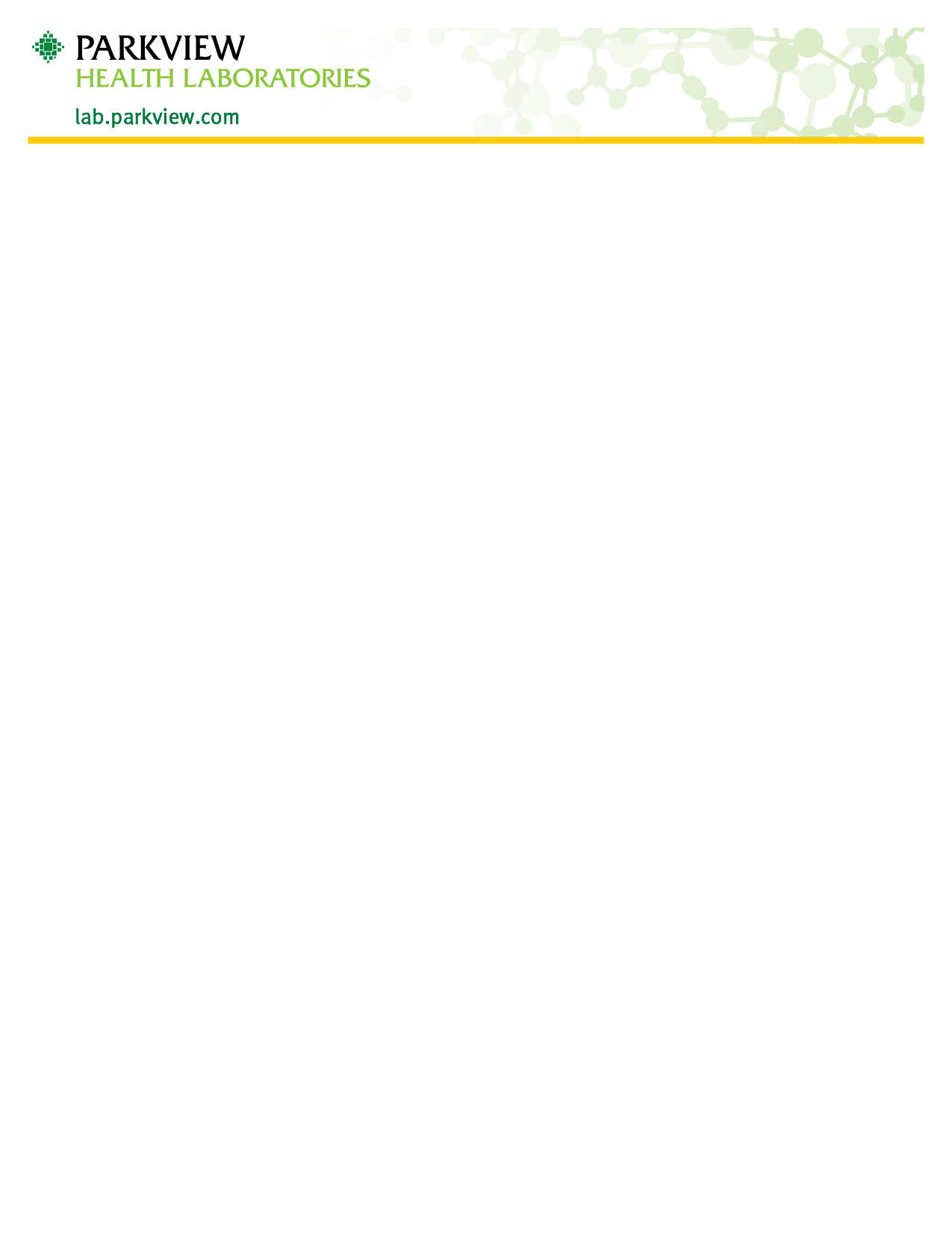 Recolección de muestra fecal para coproanálisis de rotavirusUse un recipiente limpio y desechable para recoger la muestra de heces. El recipiente debe estar libre de conservantes o detergentes.Lávese las manos luego de depositar la muestra.Incluya el nombre completo legal y la fecha de nacimiento del paciente, así como la hora y fecha de la obtención de la muestra en el rótulo.Traiga el recipiente con la muestra al laboratorio lo antes posible para su análisis. No refrigere la muestra por un período mayor a 72 horas. Instrucciones para pacientes pediátricos: Puede obtener la muestra de heces de un pañal.Use un hisopo o palillo esterilizado para recoger un poco de las heces sólidas 
y depositarlas en un recipiente limpio. Cubra el pañal con una lámina plástica si va a recoger heces líquidas. Luego coloque las heces con su envoltura plástica dentro del recipiente limpio.Si tiene alguna pregunta sobre la obtención de muestra fecal para el coproanálisis del rotavirus, llame 
al laboratorio de Parkview Health al (260) 266-1500 y luego marque la opción 1.